第三届能源岩土和环境土工国际会议（GeGe2019)第一号通知（2019年11月30日-12月1日 长沙）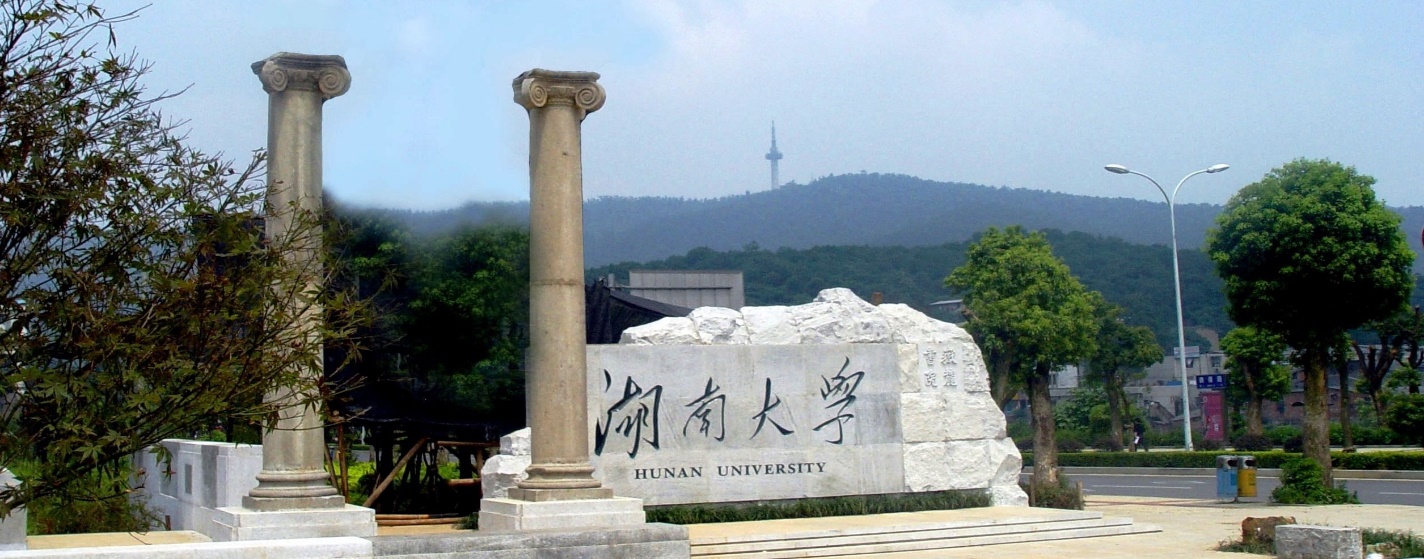 主办单位：湖南大学协办单位：中国土木工程学会土力学及岩土工程分会香港科技大学浙江大学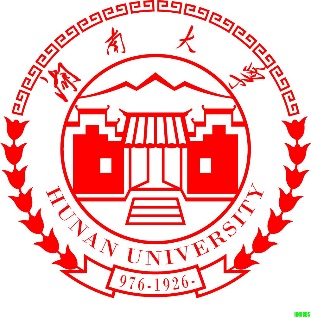 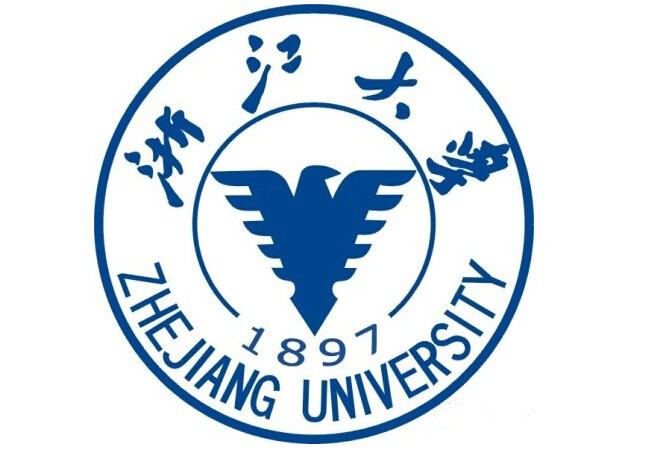 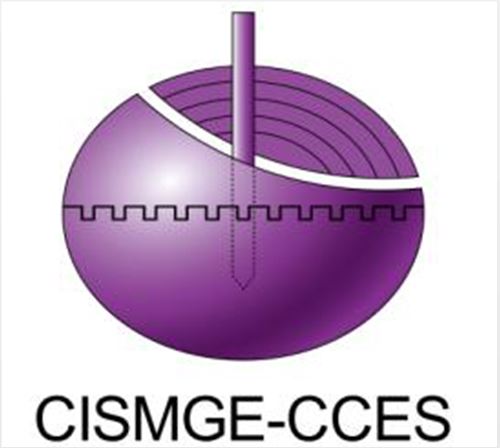 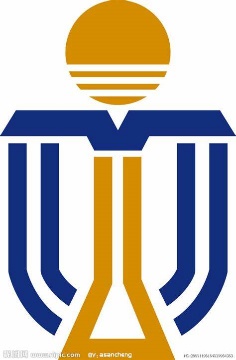 会议概况 自2007年起，我国已经成为世界第二大能源生产国和消费国。然而，由于我国能源结构不合理，能源利用率低，造成严重资源浪费，对环境产生了严重的污染。能源与环境有着十分密切的关系：一方面，人类在获得和利用能源的过程中，原有的自然环境被改变并产生大量的废弃物，如温室气体、重金属污染、核废料、尾矿坝等，如果处理不当，就会使人类赖以生存的环境受到破坏和污染；另一方面，能源与经济的发展，又对环境的改善产生巨大的推动作用，大力发展太阳能、地热能等可再生能源势在必行。在国家有关部门和上级学会支持下，第三届能源岩土和环境土工国际会议（3rd International Conference on Geo-Energy & Geo-Environment）将于2019年11月30日-12月1日在湖南长沙佳兴世尊酒店举行。本次会议将围绕“能源岩土”和“环境土工”及相关领域的理论研究、实践探索、工程实例、新技术与新方法、以及国际最新研究进展等方面进行广泛学术交流，旨在为岩土能源科学与环境岩土工程的专家提供共享成果、研究讨论相关问题及挑战、探索前沿科技的国际性交流平台。此次会议由湖南大学主办，中国土木工程学会土力学及岩土工程分会、香港科技大学及浙江大学等单位协会。大会拟邀请到数十位上述领域的知名海外专家学者做主题报告。报告人来自多个国家和地区。会议议题所有包含地质能源和岩土工程环境管理问题的研究，会议主题（不仅限于）如下：1)      能源地质结构如桩、墙、隧道2)      二氧化碳的地质储存和封存3)      放射性核废料处置问题4)      常规和非常规能源、地热能开采应用5)      岩土工程材料的循环使用和回收6)     生物岩土技术如植被和细菌的利用7)     垃圾填埋工程及尾矿坝工程8） 重金属污染土壤/水处理组织委员会（按姓氏拼音排序）：主  席：陈仁朋副主席：程晓辉  孔刚强   詹良通委  员：洪  义  康  馨   刘晓明   彭晋卿   吴怀娜   杨  微   张  超主题演讲人名单（暂定）日程安排2019年11月30日    		08：30-18：00   报到注册								08：30-09：00   开幕式								09：00-12：00   大会邀请报告								13：30-18：00	 分会场报告2019年12月01日    		09：00-12：00   大会邀请报告								13：30-17：30	 分会场报告								17：30-18：00   闭幕式	会议注册通知现场注册日期： 2019年11月30日 注册地点： 长沙市佳兴世尊酒店注册费：注册说明：请尚未回复参会回执的代表将参会回执发送至会务组邮箱gege2019@hnu.edu.cn（参会回执见末页）注册取消政策如有取消注册的需要，请在2019年11月28日之前发送邮件至会议官方邮箱提出申请，逾期申请将不予通过。扣除15%的手续费之后，剩余注册费将在会议结束后予以退还。第三届能源岩土和环境土工国际会议参会回执 											（报名截止日期2019年10月31日）Prof. Malek Bouazza (AU)Prof. Lyesse Laloui (SWI)Prof. Charles Wang Wai Ng (HKSAR)Prof. Marcelo Sanchez (US)Prof. Hanlong Liu (CN)Prof. Mario Manassero (IT)注册政策早鸟注册费用（8月30日前）正常注册费用标准注册RMB¥2,400.00 RMB¥3,000.00学生注册RMB¥1,200.00RMB¥1,500.00姓 名性 别职务/职称报告题目单位名称通讯地址邮编联系电话电子邮箱参会意向